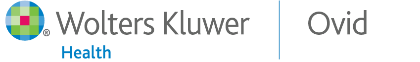 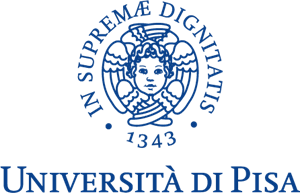 SESSIONE DI FORMAZIONE PER L’UTILIZZO DELLE RISORSE ONLINE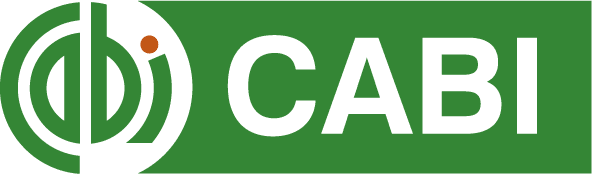 Sistema Bibliotecario di AteneoPolo Bibliotecario N. 1Agraria - Economia - Medicina VeterinariaMARTEDI’ 21 MARZO 2023 dalle ore 10.00 alle 12.00In presenza presso l’AULA MAGNA del Dip.to Scienze Agrarie, V. del Borghetto n.80e da remoto via MS Teams cliccando QUIProgramma del corsoQuesto corso è stato programmato con l’intento di approfondire le funzionalità e le caratteristiche della piattaforma Ovid per favorire il miglior utilizzo dei database CAB Abstracts, CAB Abstracts Archive, CABI e-book e Global Health.Verranno illustrate tutte le potenzialità della piattaforma Ovid, che renderanno le vostre ricerche bibliografiche più veloci ed efficaci, facilitando il raggiungimento di risultati pertinenti per i vostri interessi disciplinari. Grazie ai suoi strumenti avanzati e alle diverse interfacce di ricerca, la piattaforma Ovid è un efficace strumento per tutte le tipologie di utenti, che siano principianti o utilizzatori esperti.Accesso alle risorse Ovid:Come accedere alla piattaforma OvidContenuti a Voi offertiCome creare un proprio profilo personaleLe diverse modalità di ricerca:La ricerca sulle banche dati CAB Abstracts, CAB Abstracts Archive, Global HealthBasic Search con Natural Language Processing (NLP) Ricerca Avanzata per l’accesso al tesauro CABIRicerca sugli e-bookAltre modalità di ricerca disponibili su OvidGestione dei risultati:Come gestire i risultati (Stampa, E-mail, Export, Salvataggio nel profilo personale)Come condividere e salvare la Cronologia di Ricerca/Creare AutoAlertVideo, Guide e Supporto in italianoCome accedere al materiale audiovideo per la formazione riservato agli utenti OvidFormatore: Enrico Pardini Customer Success Specialist Wolters Kluwer 